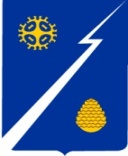 Ханты-Мансийский автономный округ-Югра(Тюменская область)Нижневартовский районГородское поселение ИзлучинскСОВЕТ ДЕПУТАТОВРЕШЕНИЕот 02.11.2016								                     № 189пгт. ИзлучинскО награждении Почетной грамотой Совета депутатов городского поселения Излучинск Рассмотрев материалы, представленные для награждения Почетной грамотой Совета депутатов городского поселения Излучинск, в соответствии с решением Совета депутатов городского поселения Излучинск от 04.02.2010 № 110 «Об утверждении Положений о Почетной грамоте                                   и Благодарственном письме Совета депутатов городского поселения Излучинск», 	Совет  поселения РЕШИЛ:	Наградить Почетной грамотой Совета депутатов городского поселения Излучинск за высокие результаты в профессиональной деятельности, добросовестный труд и в связи с празднованием Дня народного единства:Глава поселения                                                                               И.В. ЗаводскаяБосиковаВладимира  Павловича- учителя технологии муниципального бюджетного общеобразовательного учреждения «Излучинская общеобразовательная средняя школа № 2 с углубленным изучением отдельных предметов»;КонстантиновуНаталью Васильевну- документоведа  муниципального бюджетного общеобразовательного учреждения «Излучинская общеобразовательная средняя школа № 2               с углубленным изучением отдельных предметов».